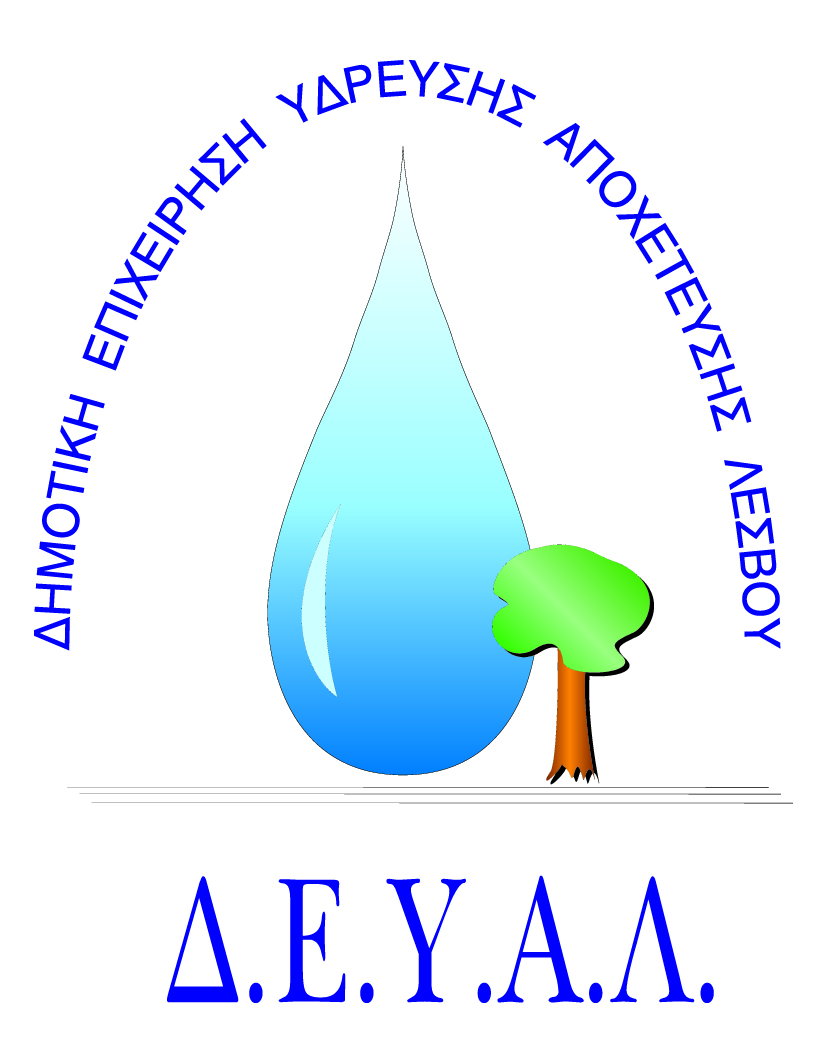 ΔΗΜΟΤΙΚΗ ΕΠΙΧΕΙΡΗΣΗ                                    ΥΔΡΕΥΣΗΣ ΑΠΟΧΕΤΕΥΣΗΣ                                             ΛΕΣΒΟΥΤΜΗΜΑ ΠΡΟΜΗΘΕΙΩΝ                                                                            Αρμόδιος: Γιάννης ΠολυχρόνηςΤηλ: 2251041966Fax: 2251040121Email: promithion@deyamyt.grΑΠΑΙΤΗΣΕΙΣ ΜΕ ΠΟΙΝΗ ΑΠΟΚΛΕΙΣΜΟΥΑ/ΑΠΕΡΙΓΡΑΦΗ ΑΠΑΙΤΗΣΕΩΝΝΑΙΟΧΙ1.Πλήρης συμμόρφωση προμηθευτή με τεχνικές περιγραφές – προδιαγραφές ΔΕΥΑΛΝΑΙ2.Χρόνος ολοκλήρωσης της προμήθειας: Δέκα (10) ημέρες   μετά την ανάθεση της προμήθειαςΝΑΙ3.Οι προσφορές σας θα πρέπει να είναι συμπληρωμένες απαραίτητα στα δικά μας επισυναπτόμενα έντυπα.ΝΑΙ4.Οι προσφορές θα συνοδεύονται με αναλυτικά τεχνικά χαρακτηριστικά και θα αναφέρονται τα αναλώσιμα υλικά του κάθε μηχανήματος (toner, developer, drum), διάρκεια σελίδων, τιμές ΝΑΙ5.Το μηχάνημα θα παραδοθεί στα γραφεία της ΔΕΥΑΛ, θα εγκατασταθεί και θα ρυθμιστεί επάνω στο δίκτυο της υπηρεσίας και θα είναι έτοιμο προς χρήσηΝΑΙ